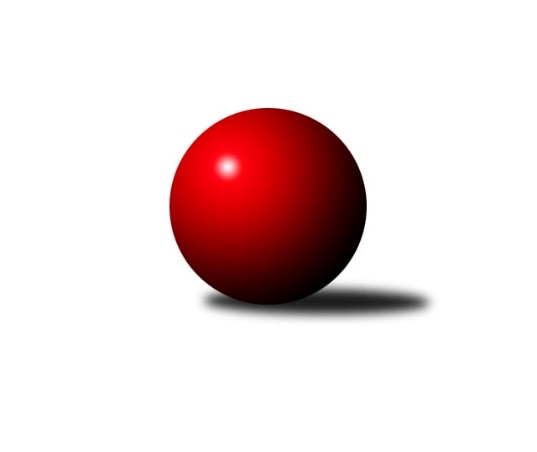 Č.3Ročník 2020/2021	2.10.2020Nejlepšího výkonu v tomto kole: 2767 dosáhlo družstvo: TJ Sokol Nové Hrady Jihočeský KP1 2020/2021Výsledky 3. kolaSouhrnný přehled výsledků:KK Hilton Sez. Ústí B	- TJ Sokol Nové Hrady 	1:7	2646:2767	5.0:7.0	2.10.TJ Kunžak A	- TJ Centropen Dačice D	2:6	2470:2544	4.0:8.0	2.10.TJ Spartak Soběslav 	- TJ Sokol Chotoviny 	6:2	2393:2305	8.0:4.0	2.10.TJ Sokol Písek 	- TJ Lokomotiva České Budějovice 	4:4	2413:2371	5.0:7.0	2.10.TJ Nová Ves u Českých Budějovic 	- KK Hilton Sez. Ústí A	1:7	2467:2612	3.5:8.5	2.10.KK Český Krumlov 	- TJ Dynamo České Budějovice 	6:2	2339:2266	6.5:5.5	2.10.Tabulka družstev:	1.	KK Hilton Sez. Ústí A	3	3	0	0	20.0 : 4.0 	24.0 : 12.0 	 2696	6	2.	TJ Spartak Soběslav	3	3	0	0	17.0 : 7.0 	21.5 : 14.5 	 2392	6	3.	TJ Sokol Nové Hrady	3	2	0	1	17.0 : 7.0 	20.0 : 16.0 	 2561	4	4.	TJ Centropen Dačice D	3	2	0	1	15.0 : 9.0 	21.5 : 14.5 	 2630	4	5.	TJ Lokomotiva České Budějovice	3	1	1	1	11.5 : 12.5 	20.5 : 15.5 	 2365	3	6.	TJ Dynamo České Budějovice	2	1	0	1	8.0 : 8.0 	14.5 : 9.5 	 2286	2	7.	KK Český Krumlov	3	1	0	2	12.5 : 11.5 	16.5 : 19.5 	 2402	2	8.	TJ Nová Ves u Českých Budějovic	3	1	0	2	10.0 : 14.0 	13.5 : 22.5 	 2377	2	9.	KK Hilton Sez. Ústí B	3	1	0	2	8.0 : 16.0 	16.0 : 20.0 	 2555	2	10.	TJ Sokol Chotoviny	3	1	0	2	8.0 : 16.0 	16.0 : 20.0 	 2397	2	11.	TJ Sokol Písek	3	0	1	2	7.0 : 17.0 	13.0 : 23.0 	 2418	1	12.	TJ Kunžak A	2	0	0	2	2.0 : 14.0 	7.0 : 17.0 	 2567	0Podrobné výsledky kola:	 KK Hilton Sez. Ústí B	2646	1:7	2767	TJ Sokol Nové Hrady 	Michal Hajný	 	 210 	 252 		462 	 1:1 	 477 	 	254 	 223		Jiří Konárek	Jana Dvořáková	 	 214 	 221 		435 	 2:0 	 412 	 	201 	 211		Stanislava Betuštiaková	Jiří Mára	 	 223 	 199 		422 	 0:2 	 480 	 	237 	 243		Stanislava Hladká	Simona Černušková	 	 213 	 233 		446 	 1:1 	 476 	 	254 	 222		Jiří Jelínek	Michal Klimeš	 	 230 	 203 		433 	 0:2 	 464 	 	237 	 227		Milan Bedri	Miloš Mikulaštík	 	 222 	 226 		448 	 1:1 	 458 	 	214 	 244		Michal Kanděrarozhodčí: Nejlepší výkon utkání: 480 - Stanislava Hladká	 TJ Kunžak A	2470	2:6	2544	TJ Centropen Dačice D	Stanislava Kopalová	 	 174 	 199 		373 	 0:2 	 443 	 	201 	 242		Radek Beranovský	Lukáš Brtník	 	 177 	 221 		398 	 0:2 	 437 	 	215 	 222		Michal Waszniovski	Dana Kopečná	 	 228 	 216 		444 	 2:0 	 377 	 	200 	 177		Jakub Stuchlík	Radek Hrůza	 	 200 	 203 		403 	 2:0 	 360 	 	171 	 189		Ladislav Bouda	Michal Horák	 	 223 	 208 		431 	 0:2 	 465 	 	253 	 212		Lukáš Štibich	Pavel Jirků	 	 206 	 215 		421 	 0:2 	 462 	 	230 	 232		Jiří Cepákrozhodčí: Radek HrůzaNejlepší výkon utkání: 465 - Lukáš Štibich	 TJ Spartak Soběslav 	2393	6:2	2305	TJ Sokol Chotoviny 	Jaroslav Chalaš	 	 206 	 212 		418 	 0:2 	 429 	 	215 	 214		David Bartoň	Alena Dudová	 	 198 	 180 		378 	 2:0 	 366 	 	189 	 177		Alena Makovcová	Vlastimil Šlajs	 	 200 	 200 		400 	 1:1 	 380 	 	201 	 179		Lenka Křemenová	Luboš Přibyl	 	 188 	 190 		378 	 1:1 	 390 	 	176 	 214		Iva Svatošová	Jindřich Kopic	 	 192 	 206 		398 	 2:0 	 385 	 	183 	 202		Jiří Svačina	Jan Štefan	 	 208 	 213 		421 	 2:0 	 355 	 	187 	 168		Lenka Křemenovározhodčí: Pavel NěmecNejlepší výkon utkání: 429 - David Bartoň	 TJ Sokol Písek 	2413	4:4	2371	TJ Lokomotiva České Budějovice 	Marie Lukešová	 	 192 	 208 		400 	 1:1 	 417 	 	213 	 204		Lukáš Klojda	Tomáš Brückler	 	 203 	 220 		423 	 2:0 	 338 	 	151 	 187		Bedřich Vondruš	Vladislav Papáček	 	 181 	 201 		382 	 0:2 	 418 	 	213 	 205		Václav Klojda ml.	Petr Kolařík	 	 203 	 204 		407 	 0:2 	 417 	 	207 	 210		Karel Vlášek	Jitka Korecká	 	 205 	 209 		414 	 2:0 	 378 	 	191 	 187		Jiří Douda	Drahomíra Nedomová	 	 195 	 192 		387 	 0:2 	 403 	 	199 	 204		Tomáš Polánskýrozhodčí: Kolařík PetrNejlepší výkon utkání: 423 - Tomáš Brückler	 TJ Nová Ves u Českých Budějovic 	2467	1:7	2612	KK Hilton Sez. Ústí A	Jan Tesař	 	 189 	 189 		378 	 0:2 	 438 	 	217 	 221		Jozef Jakubčík	Saša Sklenář	 	 234 	 194 		428 	 1:1 	 439 	 	206 	 233		Andrea Blažková	Dobroslava Procházková	 	 191 	 208 		399 	 0.5:1.5 	 436 	 	228 	 208		Jakub Vaniš	Pavel Jesenič	 	 185 	 215 		400 	 0:2 	 434 	 	209 	 225		Pavel Vrbík	Jiří Pokorný	 	 217 	 221 		438 	 2:0 	 405 	 	193 	 212		Michal Mikuláštík	Martin Vašíček	 	 219 	 205 		424 	 0:2 	 460 	 	224 	 236		Jan Švarcrozhodčí: Dobroslava ProcházkováNejlepší výkon utkání: 460 - Jan Švarc	 KK Český Krumlov 	2339	6:2	2266	TJ Dynamo České Budějovice 	Hana Poláčková	 	 178 	 182 		360 	 0:2 	 379 	 	191 	 188		Jiří Květoň	Ladislav Boháč	 	 218 	 180 		398 	 1:1 	 349 	 	167 	 182		Jan Kotnauer	Martin Kouba	 	 208 	 189 		397 	 1.5:0.5 	 379 	 	190 	 189		Lukáš Chmel	František Ferenčík	 	 191 	 162 		353 	 1:1 	 399 	 	174 	 225		Jaroslav Kotnauer	Libor Doubek	 	 189 	 209 		398 	 1:1 	 379 	 	196 	 183		Vít Ondřich	Ilona Hanáková	 	 210 	 223 		433 	 2:0 	 381 	 	192 	 189		Jiří Nekolarozhodčí: Ilona HanákováNejlepší výkon utkání: 433 - Ilona HanákováPořadí jednotlivců:	jméno hráče	družstvo	celkem	plné	dorážka	chyby	poměr kuž.	Maximum	1.	Karel Kunc 	TJ Centropen Dačice D	471.00	317.0	154.0	1.5	2/3	(476)	2.	Jakub Vaniš 	KK Hilton Sez. Ústí A	460.00	306.0	154.0	3.0	2/2	(484)	3.	Michal Horák 	TJ Kunžak A	456.00	315.0	141.0	5.5	2/2	(481)	4.	Pavel Vrbík 	KK Hilton Sez. Ústí A	455.00	299.5	155.5	2.8	2/2	(483)	5.	Andrea Blažková 	KK Hilton Sez. Ústí A	453.50	315.3	138.3	6.8	2/2	(483)	6.	Michal Waszniovski 	TJ Centropen Dačice D	451.33	305.0	146.3	2.0	3/3	(459)	7.	Radek Beranovský 	TJ Centropen Dačice D	450.33	310.3	140.0	5.0	3/3	(461)	8.	Jiří Jelínek 	TJ Sokol Nové Hrady 	449.00	306.5	142.5	5.0	2/3	(476)	9.	Michal Hajný 	KK Hilton Sez. Ústí B	448.50	314.0	134.5	8.0	2/3	(462)	10.	Stanislava Hladká 	TJ Sokol Nové Hrady 	446.00	305.0	141.0	5.3	3/3	(480)	11.	Jozef Jakubčík 	KK Hilton Sez. Ústí A	445.75	297.5	148.3	4.0	2/2	(484)	12.	Lukáš Štibich 	TJ Centropen Dačice D	445.33	299.3	146.0	4.7	3/3	(465)	13.	Dana Kopečná 	TJ Kunžak A	444.00	302.0	142.0	6.0	2/2	(444)	14.	Miloš Mikulaštík 	KK Hilton Sez. Ústí B	442.00	292.0	150.0	4.3	3/3	(464)	15.	Jiří Cepák 	TJ Centropen Dačice D	441.50	314.0	127.5	9.0	2/3	(462)	16.	Simona Černušková 	KK Hilton Sez. Ústí B	441.33	306.3	135.0	5.0	3/3	(446)	17.	Michal Mikuláštík 	KK Hilton Sez. Ústí A	438.00	295.0	143.0	3.0	2/2	(471)	18.	Pavel Jirků 	TJ Kunžak A	437.00	283.5	153.5	3.5	2/2	(453)	19.	Jiří Konárek 	TJ Sokol Nové Hrady 	434.00	297.7	136.3	6.7	3/3	(477)	20.	Ilona Hanáková 	KK Český Krumlov 	432.75	289.0	143.8	4.3	2/2	(453)	21.	Radek Hrůza 	TJ Kunžak A	432.50	312.0	120.5	8.5	2/2	(462)	22.	Michal Kanděra 	TJ Sokol Nové Hrady 	430.33	282.7	147.7	4.3	3/3	(458)	23.	David Bartoň 	TJ Sokol Chotoviny 	430.00	293.7	136.3	5.7	3/3	(464)	24.	Jitka Korecká 	TJ Sokol Písek 	429.75	290.3	139.5	2.0	2/2	(441)	25.	Milan Bedri 	TJ Sokol Nové Hrady 	425.00	294.7	130.3	6.0	3/3	(464)	26.	Jiří Mára 	KK Hilton Sez. Ústí B	424.67	294.3	130.3	6.3	3/3	(454)	27.	Václav Klojda  ml.	TJ Lokomotiva České Budějovice 	423.67	284.7	139.0	5.0	3/3	(448)	28.	Lukáš Brtník 	TJ Kunžak A	422.00	288.0	134.0	7.0	2/2	(446)	29.	Lukáš Klojda 	TJ Lokomotiva České Budějovice 	421.67	291.3	130.3	4.7	3/3	(455)	30.	Jana Dvořáková 	KK Hilton Sez. Ústí B	418.00	282.5	135.5	6.5	2/3	(435)	31.	Michal Klimeš 	KK Hilton Sez. Ústí B	417.50	279.0	138.5	3.5	2/3	(433)	32.	Libor Doubek 	KK Český Krumlov 	416.50	289.0	127.5	6.0	2/2	(436)	33.	Petr Kolařík 	TJ Sokol Písek 	413.75	294.8	119.0	9.5	2/2	(433)	34.	Saša Sklenář 	TJ Nová Ves u Českých Budějovic 	412.50	290.0	122.5	5.0	2/2	(446)	35.	Jindřich Kopic 	TJ Spartak Soběslav 	412.00	285.8	126.3	5.0	2/2	(426)	36.	Jaroslav Chalaš 	TJ Spartak Soběslav 	412.00	292.0	120.0	5.3	2/2	(420)	37.	Tomáš Polánský 	TJ Lokomotiva České Budějovice 	411.00	293.7	117.3	7.3	3/3	(425)	38.	Martin Vašíček 	TJ Nová Ves u Českých Budějovic 	410.75	289.5	121.3	10.0	2/2	(427)	39.	Jiří Pokorný 	TJ Nová Ves u Českých Budějovic 	407.25	269.5	137.8	5.5	2/2	(439)	40.	Ladislav Bouda 	TJ Centropen Dačice D	405.50	285.5	120.0	10.0	2/3	(451)	41.	Tomáš Brückler 	TJ Sokol Písek 	405.00	284.8	120.3	5.3	2/2	(423)	42.	Vojtěch Kříha 	TJ Sokol Nové Hrady 	405.00	294.5	110.5	7.0	2/3	(442)	43.	Pavel Jesenič 	TJ Nová Ves u Českých Budějovic 	404.25	273.0	131.3	7.8	2/2	(413)	44.	Jan Štefan 	TJ Spartak Soběslav 	404.25	284.0	120.3	4.3	2/2	(421)	45.	Jiří Svačina 	TJ Sokol Chotoviny 	404.00	281.0	123.0	9.0	2/3	(423)	46.	Jakub Stuchlík 	TJ Centropen Dačice D	402.00	284.0	118.0	8.0	2/3	(427)	47.	Iva Svatošová 	TJ Sokol Chotoviny 	400.67	292.7	108.0	9.0	3/3	(411)	48.	Martin Kouba 	KK Český Krumlov 	400.50	270.3	130.3	6.8	2/2	(406)	49.	Karel Vlášek 	TJ Lokomotiva České Budějovice 	399.67	273.7	126.0	5.0	3/3	(417)	50.	Vlastimil Šlajs 	TJ Spartak Soběslav 	396.50	275.0	121.5	6.5	2/2	(400)	51.	Lenka Křemenová 	TJ Sokol Chotoviny 	394.67	285.7	109.0	8.3	3/3	(424)	52.	Ladislav Boháč 	KK Český Krumlov 	394.00	278.8	115.3	9.0	2/2	(398)	53.	Jiří Květoň 	TJ Dynamo České Budějovice 	394.00	279.0	115.0	4.5	2/2	(409)	54.	Pavel Blažek 	KK Hilton Sez. Ústí B	394.00	288.0	106.0	9.0	2/3	(398)	55.	Drahomíra Nedomová 	TJ Sokol Písek 	393.25	279.8	113.5	4.3	2/2	(398)	56.	Vladislav Papáček 	TJ Sokol Písek 	392.50	290.3	102.3	6.3	2/2	(404)	57.	Lenka Křemenová 	TJ Sokol Chotoviny 	392.00	274.3	117.7	7.7	3/3	(409)	58.	František Ferenčík 	KK Český Krumlov 	388.50	271.5	117.0	6.0	2/2	(424)	59.	Alena Dudová 	TJ Spartak Soběslav 	387.00	275.0	112.0	10.0	2/2	(396)	60.	Jan Sýkora 	TJ Lokomotiva České Budějovice 	386.50	272.0	114.5	8.5	2/3	(390)	61.	Alena Makovcová 	TJ Sokol Chotoviny 	386.33	278.0	108.3	9.0	3/3	(418)	62.	Dobroslava Procházková 	TJ Nová Ves u Českých Budějovic 	383.25	260.8	122.5	7.0	2/2	(420)	63.	Lukáš Chmel 	TJ Dynamo České Budějovice 	381.50	275.5	106.0	10.5	2/2	(384)	64.	Luboš Přibyl 	TJ Spartak Soběslav 	380.50	288.5	92.0	15.8	2/2	(382)	65.	Vít Ondřich 	TJ Dynamo České Budějovice 	378.00	276.5	101.5	12.0	2/2	(379)	66.	Stanislava Kopalová 	TJ Kunžak A	375.00	259.0	116.0	12.5	2/2	(377)	67.	Jan Kotnauer 	TJ Dynamo České Budějovice 	375.00	262.5	112.5	9.0	2/2	(401)	68.	Hana Poláčková 	KK Český Krumlov 	361.75	270.3	91.5	13.3	2/2	(367)	69.	Jan Tesař 	TJ Nová Ves u Českých Budějovic 	359.25	263.0	96.3	14.3	2/2	(385)		Jan Švarc 	KK Hilton Sez. Ústí A	460.00	310.0	150.0	1.0	1/2	(460)		Dušan Jelínek 	KK Hilton Sez. Ústí A	456.00	311.5	144.5	6.0	1/2	(456)		Dušan Lanžhotský 	KK Hilton Sez. Ústí A	448.50	303.5	145.0	6.5	1/2	(464)		Stanislava Betuštiaková 	TJ Sokol Nové Hrady 	412.00	298.0	114.0	12.0	1/3	(412)		Marie Lukešová 	TJ Sokol Písek 	406.50	275.0	131.5	7.0	1/2	(413)		Jaroslav Kotnauer 	TJ Dynamo České Budějovice 	399.00	268.0	131.0	7.0	1/2	(399)		David Štiller 	KK Hilton Sez. Ústí B	386.00	271.0	115.0	13.0	1/3	(386)		Tomáš Vařil 	KK Český Krumlov 	385.00	261.0	124.0	10.0	1/2	(385)		Jiří Nekola 	TJ Dynamo České Budějovice 	381.00	276.0	105.0	8.0	1/2	(381)		Jiří Douda 	TJ Lokomotiva České Budějovice 	378.00	280.0	98.0	11.0	1/3	(378)		Gabriela Kučerová 	TJ Sokol Chotoviny 	371.00	265.0	106.0	13.0	1/3	(371)		Miroslav Kraus 	TJ Dynamo České Budějovice 	368.00	272.0	96.0	12.0	1/2	(368)		Jan Hess 	TJ Dynamo České Budějovice 	366.00	285.0	81.0	18.0	1/2	(366)		Petr Zítek 	TJ Sokol Písek 	361.00	253.0	108.0	7.0	1/2	(361)		Milena Šebestová 	TJ Sokol Nové Hrady 	357.00	259.0	98.0	14.0	1/3	(357)		Bedřich Vondruš 	TJ Lokomotiva České Budějovice 	338.00	249.0	89.0	13.0	1/3	(338)		Radim Růžička 	TJ Lokomotiva České Budějovice 	301.00	239.0	62.0	29.0	1/3	(301)Sportovně technické informace:Starty náhradníků:registrační číslo	jméno a příjmení 	datum startu 	družstvo	číslo startu10816	Jiří Květoň	02.10.2020	TJ Dynamo České Budějovice 	2x10070	Marie Lukešová	02.10.2020	TJ Sokol Písek 	2x22209	Stanislava Betuštiaková	02.10.2020	TJ Sokol Nové Hrady 	1x
Hráči dopsaní na soupisku:registrační číslo	jméno a příjmení 	datum startu 	družstvo	22608	Jaroslav Kotnauer	02.10.2020	TJ Dynamo České Budějovice 	Program dalšího kola:4. kolo9.10.2020	pá	17:30	TJ Kunžak A - TJ Nová Ves u Českých Budějovic 	9.10.2020	pá	17:30	KK Hilton Sez. Ústí A - KK Český Krumlov 	9.10.2020	pá	18:00	TJ Lokomotiva České Budějovice  - KK Hilton Sez. Ústí B	9.10.2020	pá	18:00	TJ Centropen Dačice D - TJ Sokol Nové Hrady 	9.10.2020	pá	18:30	TJ Dynamo České Budějovice  - TJ Spartak Soběslav 	9.10.2020	pá	20:00	TJ Sokol Chotoviny  - TJ Sokol Písek 	Nejlepší šestka kola - absolutněNejlepší šestka kola - absolutněNejlepší šestka kola - absolutněNejlepší šestka kola - absolutněNejlepší šestka kola - dle průměru kuželenNejlepší šestka kola - dle průměru kuželenNejlepší šestka kola - dle průměru kuželenNejlepší šestka kola - dle průměru kuželenNejlepší šestka kola - dle průměru kuželenPočetJménoNázev týmuVýkonPočetJménoNázev týmuPrůměr (%)Výkon1xStanislava HladkáNové Hrady A4802xIlona HanákováČ.Krumlov 111.84331xJiří KonárekNové Hrady A4771xLukáš ŠtibichDačice111.294651xJiří JelínekNové Hrady A4761xJan ŠvarcSK Sez. Ústí A110.84601xLukáš ŠtibichDačice4651xJiří CepákDačice110.574621xMilan BedriNové Hrady A4642xDavid BartoňChotoviny 110.114291xMichal HajnýSez. Ústí B4622xJan ŠtefanSoběslav 108.05421